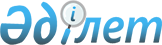 О внесении изменений в решение Каратальского районного маслихата от 13 января 2021 года № 84-287 "О бюджетах города Уштобе и сельских округов Каратальского района на 2021-2023 годы"Решение Каратальского районного маслихата Алматинской области от 29 ноября 2021 года № 19-55
      Каратальский районный маслихат РЕШИЛ: 
      1. Внести в решение Каратальского районного маслихата "О бюджетах города Уштобе и сельских округов Каратальского района на 2021-2023 годы" от 13 января 2021 года № 84-287 (зарегистрирован в Реестре государственной регистрации нормативных правовых актов под № 5874) следующие изменения: 
      пункты 1, 2, 3, 4, 5, 6, 7, 8, 9, 10 указанного решения изложить в новой редакции:
       "1. Утвердить бюджет города Уштобе на 2021-2023 годы согласно приложениям 1, 2 и 3 к настоящему решению соответственно, в том числе на 2021 год в следующих объемах: 
      1) доходы 143 116 тысяч тенге, в том числе: 
      налоговые поступления 123 978 тысяч тенге; 
      неналоговые поступления 0 тенге; 
      поступления от продажи основного капитала 0 тенге;
      поступления трансфертов 19 138 тысяч тенге;
      2) затраты 143 116 тысяч тенге; 
      3) чистое бюджетное кредитование 0 тенге, в том числе:
      бюджетные кредиты 0 тенге; 
      погашение бюджетных кредитов 0 тенге; 
      4) сальдо по операциям с финансовыми активами 0 тенге, в том числе: 
      приобретение финансовых активов 0 тенге; 
      поступления от продажи финансовых активов государства 0 тенге; 
      5) дефицит (профицит) бюджета (-) 0 тенге; 
      6) финансирование дефицита (использование профицита) бюджета 0 тенге, в том числе:
      поступление займов 0 тенге; 
      погашение займов 0 тенге; 
      используемые остатки бюджетных средств 0 тенге. 
      2. Утвердить бюджет Бастобинского сельского округа на 2021-2023 годы согласно приложениям 4, 5 и 6 к настоящему решению соответственно, в том числе на 2021 год в следующих объемах: 
      1) доходы 60 171 тысяча тенге, в том числе: 
      налоговые поступления 11 600 тысяч тенге; 
      неналоговые поступления 0 тенге; 
      поступления от продажи основного капитала 0 тенге;
      поступления трансфертов 48 571 тысяча тенге;
      2) затраты 60 171 тысяча тенге; 
      3) чистое бюджетное кредитование 0 тенге, в том числе:
      бюджетные кредиты 0 тенге; 
      погашение бюджетных кредитов 0 тенге; 
      4) сальдо по операциям с финансовыми активами 0 тенге, в том числе: 
      приобретение финансовых активов 0 тенге; 
      поступления от продажи финансовых активов государства 0 тенге; 
      5) дефицит (профицит) бюджета (-) 0 тенге; 
      6) финансирование дефицита (использование профицита) бюджета 0 тенге, в том числе:
      поступление займов 0 тенге; 
      погашение займов 0 тенге; 
      используемые остатки бюджетных средств 0 тенге. 
      3. Утвердить бюджет Балпыкского сельского округа на 2021-2023 годы согласно приложениям 7, 8 и 9 к настоящему решению соответственно, в том числе на 2021 год в следующих объемах: 
      1) доходы 32 976 тысяч тенге, в том числе: 
      налоговые поступления 4 845 тысяч тенге; 
      неналоговые поступления 0 тенге; 
      поступления от продажи основного капитала 0 тенге;
      поступления трансфертов 28 131 тысяча тенге;
      2) затраты 32 976 тысяч тенге; 
      3) чистое бюджетное кредитование 0 тенге, в том числе:
      бюджетные кредиты 0 тенге; 
      погашение бюджетных кредитов 0 тенге; 
      4) сальдо по операциям с финансовыми активами 0 тенге, в том числе: 
      приобретение финансовых активов 0 тенге; 
      поступления от продажи финансовых активов государства 0 тенге; 
      5) дефицит (профицит) бюджета (-) 0 тенге; 
      6) финансирование дефицита (использование профицита) бюджета 0 тенге, в том числе:
      поступление займов 0 тенге; 
      погашение займов 0 тенге; 
      используемые остатки бюджетных средств 0 тенге. 
      4. Утвердить бюджет сельского округа Жолбарыс батыра на 2021-2023 годы согласно приложениям 10, 11 и 12 к настоящему решению соответственно, в том числе на 2021 год в следующих объемах:
      1) доходы 41 721 тысяча тенге, в том числе: 
      налоговые поступления 4 406 тысяч тенге; 
      неналоговые поступления 0 тенге; 
      поступления от продажи основного капитала 0 тенге;
      поступления трансфертов 37 315 тысяч тенге;
      2) затраты 41 721 тысяча тенге; 
      3) чистое бюджетное кредитование 0 тенге, в том числе:
      бюджетные кредиты 0 тенге; 
      погашение бюджетных кредитов 0 тенге; 
      4) сальдо по операциям с финансовыми активами 0 тенге, в том числе: 
      приобретение финансовых активов 0 тенге; 
      поступления от продажи финансовых активов государства 0 тенге; 
      5) дефицит (профицит) бюджета (-) 0 тенге; 
      6) финансирование дефицита (использование профицита) бюджета 0 тенге, в том числе:
      поступление займов 0 тенге; 
      погашение займов 0 тенге; 
      используемые остатки бюджетных средств 0 тенге. 
      5. Утвердить бюджет Ескельдинского сельского округа на 2021-2023 годы согласно приложениям 13, 14 и 15 к настоящему решению соответственно, в том числе на 2021 год в следующих объемах: 
      1) доходы 41 735 тысяч тенге, в том числе: 
      налоговые поступления 8 064 тысячи тенге; 
      неналоговые поступления 0 тенге; 
      поступления от продажи основного капитала 0 тенге;
      поступления трансфертов 33 671 тысяча тенге;
      2) затраты 41 735 тысяч тенге; 
      3) чистое бюджетное кредитование 0 тенге, в том числе:
      бюджетные кредиты 0 тенге; 
      погашение бюджетных кредитов 0 тенге; 
      4) сальдо по операциям с финансовыми активами 0 тенге, в том числе: 
      приобретение финансовых активов 0 тенге; 
      поступления от продажи финансовых активов государства 0 тенге; 
      5) дефицит (профицит) бюджета (-) 0 тенге; 
      6) финансирование дефицита (использование профицита) бюджета 0 тенге, в том числе:
      поступление займов 0 тенге; 
      погашение займов 0 тенге; 
      используемые остатки бюджетных средств 0 тенге. 
      6. Утвердить бюджет Ельтайского сельского округа на 2021-2023 годы согласно приложениям 16, 17 и 18 к настоящему решению соответственно, в том числе на 2021 год в следующих объемах: 
      1) доходы 44 811 тысяч тенге, в том числе: 
      налоговые поступления 2 231 тысяча тенге; 
      неналоговые поступления 0 тенге; 
      поступления от продажи основного капитала 0 тенге;
      поступления трансфертов 42 580 тысяч тенге;
      2) затраты 44 811 тысяч тенге; 
      3) чистое бюджетное кредитование 0 тенге, в том числе:
      бюджетные кредиты 0 тенге; 
      погашение бюджетных кредитов 0 тенге; 
      4) сальдо по операциям с финансовыми активами 0 тенге, в том числе: 
      приобретение финансовых активов 0 тенге; 
      поступления от продажи финансовых активов государства 0 тенге; 
      5) дефицит (профицит) бюджета (-) 0 тенге; 
      6) финансирование дефицита (использование профицита) бюджета 0 тенге, в том числе:
      поступление займов 0 тенге; 
      погашение займов 0 тенге; 
      используемые остатки бюджетных средств 0 тенге. 
      7. Утвердить бюджет Тастобинского сельского округа на 2021-2023 годы согласно приложениям 19, 20 и 21 к настоящему решению соответственно, в том числе на 2021 год в следующих объемах: 
      1) доходы 59 208 тысяч тенге, в том числе: 
      налоговые поступления 1 518 тысяч тенге; 
      неналоговые поступления 0 тенге; 
      поступления от продажи основного капитала 0 тенге;
      поступления трансфертов 57 690 тысяч тенге;
      2) затраты 59 208 тысяч тенге; 
      3) чистое бюджетное кредитование 0 тенге, в том числе:
      бюджетные кредиты 0 тенге; 
      погашение бюджетных кредитов 0 тенге; 
      4) сальдо по операциям с финансовыми активами 0 тенге, в том числе: 
      приобретение финансовых активов 0 тенге; 
      поступления от продажи финансовых активов государства 0 тенге; 
      5) дефицит (профицит) бюджета (-) 0 тенге; 
      6) финансирование дефицита (использование профицита) бюджета 0 тенге, в том числе:
      поступление займов 0 тенге; 
      погашение займов 0 тенге; 
      используемые остатки бюджетных средств 0 тенге. 
      8. Утвердить бюджет Айтубиского сельского округа на 2021-2023 годы согласно приложениям 22, 23 и 24 к настоящему решению соответственно, в том числе на 2021 год в следующих объемах: 
      1) доходы 28 950 тысяч тенге, в том числе: 
      налоговые поступления 1 936 тысяч тенге; 
      неналоговые поступления 0 тенге; 
      поступления от продажи основного капитала 0 тенге;
      поступления трансфертов 27 014 тысячи тенге;
      2) затраты 28 950 тысяч тенге; 
      3) чистое бюджетное кредитование 0 тенге, в том числе:
      бюджетные кредиты 0 тенге; 
      погашение бюджетных кредитов 0 тенге; 
      4) сальдо по операциям с финансовыми активами 0 тенге, в том числе: 
      приобретение финансовых активов 0 тенге; 
      поступления от продажи финансовых активов государства 0 тенге; 
      5) дефицит (профицит) бюджета (-) 0 тенге; 
      6) финансирование дефицита (использование профицита) бюджета 0 тенге, в том числе:
      поступление займов 0 тенге; 
      погашение займов 0 тенге; 
      используемые остатки бюджетных средств 0 тенге. 
      9. Утвердить бюджет Байшегирского сельского округа на 2021-2023 годы согласно приложениям 25, 26 и 27 к настоящему решению соответственно, в том числе на 2021 год в следующих объемах: 
      1) доходы 24 989 тысяч тенге, в том числе: 
      налоговые поступления 1 079 тысяч тенге; 
      неналоговые поступления 0 тенге; 
      поступления от продажи основного капитала 0 тенге;
      поступления трансфертов 23 910 тысяч тенге; 
      2) затраты 24 989 тысяч тенге; 
      3) чистое бюджетное кредитование 0 тенге, в том числе:
      бюджетные кредиты 0 тенге; 
      погашение бюджетных кредитов 0 тенге; 
      4) сальдо по операциям с финансовыми активами 0 тенге, в том числе: 
      приобретение финансовых активов 0 тенге; 
      поступления от продажи финансовых активов государства 0 тенге; 
      5) дефицит (профицит) бюджета (-) 0 тенге; 
      6) финансирование дефицита (использование профицита) бюджета 0 тенге, в том числе:
      поступление займов 0 тенге; 
      погашение займов 0 тенге; 
      используемые остатки бюджетных средств 0 тенге.
      10. Утвердить бюджет Кызылбалыкского сельского округа на 2021-2023 годы согласно приложениям 28, 29 и 30 к настоящему решению соответственно, в том числе на 2021 год в следующих объемах:
      1) доходы 25 440 тысяч тенге, в том числе: 
      налоговые поступления 1 981 тысяча тенге; 
      неналоговые поступления 0 тенге; 
      поступления от продажи основного капитала 0 тенге;
      поступления трансфертов 23 459 тысяч тенге;
      2) затраты 25 440 тысяч тенге; 
      3) чистое бюджетное кредитование 0 тенге, в том числе:
      бюджетные кредиты 0 тенге; 
      погашение бюджетных кредитов 0 тенге; 
      4) сальдо по операциям с финансовыми активами 0 тенге, в том числе: 
      приобретение финансовых активов 0 тенге; 
      поступления от продажи финансовых активов государства 0 тенге; 
      5) дефицит (профицит) бюджета (-) 0 тенге; 
      6) финансирование дефицита (использование профицита) бюджета 0 тенге, в том числе:
      поступление займов 0 тенге; 
      погашение займов 0 тенге; 
      используемые остатки бюджетных средств 0 тенге.". 
      2. Приложения 1, 4, 7, 10, 13, 16, 19, 22, 25, 28 к указанному решению изложить в новой редакции согласно приложениям 1, 2, 3, 4, 5, 6, 7, 8, 9, 10 к настоящему решению соответственно.
      3. Настоящее решение вводится в действие с 1 января 2021 года. Бюджет города Уштобе на 2021 год Бюджет Бастобинского сельского округа на 2021 год Бюджет Балпыкского сельского округа на 2021 год Бюджет сельского округа Жолбарыс батыр на 2021 год Бюджет Ескельдинского сельского округа на 2021 год Бюджет Ельтайского сельского округа на 2021 год Бюджет Тастобинского сельского округа на 2021 год Бюджет Айтубиского сельского округа на 2021 год Бюджет Байшегирского сельского округа на 2021 год Бюджет Кызылбалыкского сельского округа на 2021 год
					© 2012. РГП на ПХВ «Институт законодательства и правовой информации Республики Казахстан» Министерства юстиции Республики Казахстан
				
      Секретарь Каратальского районного маслихата 

Ж. Тенельбаев
Приложение 1 к решению Каратальского районного маслихата от 29 ноября 2021 года № 19-55Приложение 1 к решению Каратальского районного маслихата от 13 января 2021 года № 84-287
Категория 
Категория 
Категория 
Категория 
Сумма (тысяч тенге)
Класс
Класс
Наименование 
Сумма (тысяч тенге)
Подкласс
Подкласс
Сумма (тысяч тенге)
1. Доходы
143116
1
Налоговые поступления
123978
01
Подоходный налог
25736
2
Индивидуальный подоходный налог
25736
04
Hалоги на собственность
97869
1
Hалоги на имущество
1222
3
Земельный налог
8484
4
Hалог на транспортные средства
88163
05
Внутренние налоги на товары, работы и услуги
373
4
Налог на добавленную стоимость за нерезидента
373
4
Поступления трансфертов 
19138
02
Трансферты из вышестоящих органов государственного управления
19138
3
Трансферты из областного бюджета
19138
Функциональная группа
Функциональная группа
Функциональная группа
Функциональная группа
Функциональная группа
Сумма (тысяч тенге)
Функциональная подгруппа
Функциональная подгруппа
Функциональная подгруппа
Функциональная подгруппа
Сумма (тысяч тенге)
Администратор бюджетных программ
Администратор бюджетных программ
Администратор бюджетных программ
Сумма (тысяч тенге)
Программа
Наименование
Сумма (тысяч тенге)
2. Затраты
143116
1
Государственные услуги общего характера 
43000
1
Представительные, исполнительные и другие органы, выполняющие общие функции государственного управления
43000
124
Аппарат акима города районного значения, села, поселка, сельского округа
43000
001
Услуги по обеспечению деятельности акима района в городе, города районного значения, поселка, села, сельского округа
43000
7
Жилищно-коммунальное хозяйство
100116
3
Благоустройство населенных пунктов
100116
124
Аппарат акима города районного значения, села, поселка, сельского округа
100116
008
Освещение улиц населенных пунктов
11423
009
Обеспечение санитарии населенных пунктов
6648
011
Благоустройство и озеленение населенных пунктов
82045
Функциональная группа
Функциональная группа
Функциональная группа
Функциональная группа
Функциональная группа
Сумма (тысяч тенге)
Функциональная подгруппа
Функциональная подгруппа
Функциональная подгруппа
Функциональная подгруппа
Сумма (тысяч тенге)
Администратор бюджетных программ
Администратор бюджетных программ
Администратор бюджетных программ
Сумма (тысяч тенге)
Программа
Наименование
Сумма (тысяч тенге)
3. Чистое бюджетное кредитование 
0
Бюджетное кредиты
0
Категория 
Категория 
Категория 
Категория 
Сумма (тысяч тенге)
Класс
Класс
Наименование
Сумма (тысяч тенге)
Подкласс
Подкласс
Сумма (тысяч тенге)
Погашение бюджетных кредитов
0
Функциональная группа
Функциональная группа
Функциональная группа
Функциональная группа
Функциональная группа
Сумма (тысяч тенге)
Функциональная подгруппа
Функциональная подгруппа
Функциональная подгруппа
Функциональная подгруппа
Сумма (тысяч тенге)
Администратор бюджетных программ
Администратор бюджетных программ
Администратор бюджетных программ
Сумма (тысяч тенге)
Программа
Наименование
Сумма (тысяч тенге)
4. Сальдо по операциям с финансовыми активами
0
Приобретение финансовых активов 
0
Категория 
Категория 
Категория 
Категория 
Сумма (тысяч тенге)
Класс
Класс
Наименование
Сумма (тысяч тенге)
Подкласс
Подкласс
Сумма (тысяч тенге)
Поступления от продажи финансовых активов государства 
0
Категория
Категория
Категория
Категория
Сумма (тысяч тенге)
Класс
Класс
Наименование
Сумма (тысяч тенге)
Подкласс
Подкласс
Сумма (тысяч тенге)
5. Дефицит (профицит) бюджета 
0
6. Финансирование дефицита (использование профицита) бюджета 
0
Функциональная группа
Функциональная группа
Функциональная группа
Функциональная группа
Функциональная группа
Сумма (тысяч тенге)
Функциональная подгруппа
Функциональная подгруппа
Функциональная подгруппа
Функциональная подгруппа
Сумма (тысяч тенге)
Администратор бюджетных программ
Администратор бюджетных программ
Администратор бюджетных программ
Сумма (тысяч тенге)
Программа
Наименование
Сумма (тысяч тенге)
Погашение займов
0Приложение 2 к решению Каратальского районного маслихата от 29 ноября 2021 года № 19-55Приложение 4 к решению Каратальского районного маслихата от "13" января 2021 года № 84-287
Категория 
Категория 
Категория 
Категория 
Сумма (тысяч тенге)
Класс
Класс
Наименование 
Сумма (тысяч тенге)
Подкласс
Подкласс
Сумма (тысяч тенге)
1. Доходы
60171
1
Налоговые поступления
11600
01
Подоходный налог
797
2
Индивидуальный подоходный налог
797
04
Hалоги на собственность
10779
1
Hалоги на имущество
131
3
Земельный налог
629
4
Hалог на транспортные средства
10019
05
Внутренние налоги на товары, работы и услуги
24
4
Налог на добавленную стоимость за нерезидента
24
4
Поступления трансфертов 
48571
02
Трансферты из вышестоящих органов государственного управления
48571
3
Трансферты из областного бюджета
48571
Функциональная группа
Функциональная группа
Функциональная группа
Функциональная группа
Функциональная группа
Сумма (тысяч тенге)
Функциональная подгруппа
Функциональная подгруппа
Функциональная подгруппа
Функциональная подгруппа
Сумма (тысяч тенге)
Администратор бюджетных программ
Администратор бюджетных программ
Администратор бюджетных программ
Сумма (тысяч тенге)
Программа
Наименование
Сумма (тысяч тенге)
2. Затраты
60171
1
Государственные услуги общего характера 
29675
1
Представительные, исполнительные и другие органы, выполняющие общие функции государственного управления
29675
124
Аппарат акима города районного значения, села, поселка, сельского округа
29675
001
Услуги по обеспечению деятельности акима района в городе, города районного значения, поселка, села, сельского округа
29675
7
Жилищно-коммунальное хозяйство
10072
3
Благоустройство населенных пунктов
10072
124
Аппарат акима города районного значения, села, поселка, сельского округа
10072
008
Освещение улиц населенных пунктов
2373
009
Обеспечение санитарии населенных пунктов
2000
011
Благоустройство и озеленение населенных пунктов
5699
12
Транспорт и коммуникации
6000
1
Автомобильный транспорт
6000
124
Аппарат акима города районного значения, села, поселка, сельского округа
6000
013
Обеспечение функционирования автомобильных дорог в городах районного значения, селах, поселках, сельских округах
6000
13
Прочие
14424
9
Прочие
14424
124
Аппарат акима города районного значения, села, поселка, сельского округа
14424
040
Реализация мероприятий для решения вопросов обустройства населенных пунктов в реализацию мер по содействию экономическому развитию регионов в рамках Государственной программы развития регионов до 2025 года
14424
Функциональная группа
Функциональная группа
Функциональная группа
Функциональная группа
Функциональная группа
Сумма (тысяч тенге)
Функциональная подгруппа
Функциональная подгруппа
Функциональная подгруппа
Функциональная подгруппа
Сумма (тысяч тенге)
Администратор бюджетных программ
Администратор бюджетных программ
Администратор бюджетных программ
Сумма (тысяч тенге)
Программа
Наименование
Сумма (тысяч тенге)
3. Чистое бюджетное кредитование 
0
Бюджетное кредиты
0
Категория 
Категория 
Категория 
Категория 
Сумма (тысяч тенге)
Класс
Класс
Наименование
Сумма (тысяч тенге)
Подкласс
Подкласс
Сумма (тысяч тенге)
Погашение бюджетных кредитов
0
Функциональная группа
Функциональная группа
Функциональная группа
Функциональная группа
Функциональная группа
Сумма (тысяч тенге)
Функциональная подгруппа
Функциональная подгруппа
Функциональная подгруппа
Функциональная подгруппа
Сумма (тысяч тенге)
Администратор бюджетных программ
Администратор бюджетных программ
Администратор бюджетных программ
Сумма (тысяч тенге)
Программа
Наименование
Сумма (тысяч тенге)
4. Сальдо по операциям с финансовыми активами
0
Приобретение финансовых активов
0
Категория 
Категория 
Категория 
Категория 
Сумма (тысяч тенге)
Класс
Класс
Наименование
Сумма (тысяч тенге)
Подкласс
Подкласс
Сумма (тысяч тенге)
Поступления от продажи финансовых активов государства 
0
Категория
Категория
Категория
Категория
Сумма (тысяч тенге)
Класс
Класс
Наименование
Сумма (тысяч тенге)
Подкласс
Подкласс
Сумма (тысяч тенге)
5. Дефицит (профицит) бюджета 
0
6. Финансирование дефицита (использование профицита) бюджета 
0
Функциональная группа
Функциональная группа
Функциональная группа
Функциональная группа
Функциональная группа
Сумма (тысяч тенге)
Функциональная подгруппа
Функциональная подгруппа
Функциональная подгруппа
Функциональная подгруппа
Сумма (тысяч тенге)
Администратор бюджетных программ
Администратор бюджетных программ
Администратор бюджетных программ
Сумма (тысяч тенге)
Программа
Наименование
Сумма (тысяч тенге)
Погашение займов
0Приложение 3 к решению Каратальского районного маслихата от 29 ноября 2021 года № 19-55Приложение 7 к решению Каратальского районного маслихата от "13" января 2021 года № 84-287
Категория 
Категория 
Категория 
Категория 
Сумма (тысяч тенге)
Класс
Класс
Наименование 
Сумма (тысяч тенге)
Подкласс
Подкласс
Сумма (тысяч тенге)
1. Доходы
32976
1
Налоговые поступления
4845
01
Подоходный налог
153
2
Индивидуальный подоходный налог
153
04
Hалоги на собственность
4692
1
Hалоги на имущество
197
4
Hалог на транспортные средства
4495
4
Внутренние налоги на товары, работы и услуги
28131
02
Налог на добавленную стоимость за нерезидента
28131
3
Поступления трансфертов 
28131
Функциональная группа
Функциональная группа
Функциональная группа
Функциональная группа
Функциональная группа
Сумма (тысяч тенге)
Функциональная подгруппа
Функциональная подгруппа
Функциональная подгруппа
Функциональная подгруппа
Сумма (тысяч тенге)
Администратор бюджетных программ
Администратор бюджетных программ
Администратор бюджетных программ
Сумма (тысяч тенге)
Программа
Наименование
Сумма (тысяч тенге)
2. Затраты
32976
1
Государственные услуги общего характера 
24158
1
Представительные, исполнительные и другие органы, выполняющие общие функции государственного управления
24158
124
Аппарат акима города районного значения, села, поселка, сельского округа
24158
001
Услуги по обеспечению деятельности акима района в городе, города районного значения, поселка, села, сельского округа
24158
7
Жилищно-коммунальное хозяйство
7818
3
Благоустройство населенных пунктов
7818
124
Аппарат акима города районного значения, села, поселка, сельского округа
7818
008
Освещение улиц населенных пунктов
2875
009
Обеспечение санитарии населенных пунктов
1500
011
Благоустройство и озеленение населенных пунктов
3443
12
Транспорт и коммуникации
1000
1
Автомобильный транспорт
1000
124
Аппарат акима города районного значения, села, поселка, сельского округа
1000
013
Обеспечение функционирования автомобильных дорог в городах районного значения, селах, поселках, сельских округах
600
045
Капитальный и средний ремонт автомобильных дорог в городах районного значения, селах, поселках, сельских округах
400
Функциональная группа
Функциональная группа
Функциональная группа
Функциональная группа
Функциональная группа
Сумма (тысяч тенге)
Функциональная подгруппа
Функциональная подгруппа
Функциональная подгруппа
Функциональная подгруппа
Сумма (тысяч тенге)
Администратор бюджетных программ
Администратор бюджетных программ
Администратор бюджетных программ
Сумма (тысяч тенге)
Программа
Наименование
Сумма (тысяч тенге)
3. Чистое бюджетное кредитование 
0
Бюджетное кредиты
0
Категория 
Категория 
Категория 
Категория 
Сумма (тысяч тенге)
Класс
Класс
Наименование
Сумма (тысяч тенге)
Подкласс
Подкласс
Сумма (тысяч тенге)
Погашение бюджетных кредитов
0
Функциональная группа
Функциональная группа
Функциональная группа
Функциональная группа
Функциональная группа
Сумма (тысяч тенге)
Функциональная подгруппа
Функциональная подгруппа
Функциональная подгруппа
Функциональная подгруппа
Сумма (тысяч тенге)
Администратор бюджетных программ
Администратор бюджетных программ
Администратор бюджетных программ
Сумма (тысяч тенге)
Программа
Наименование
Сумма (тысяч тенге)
4. Сальдо по операциям с финансовыми активами
0
Приобретение финансовых активов
0
Категория 
Категория 
Категория 
Категория 
Сумма (тысяч тенге)
Класс
Класс
Наименование
Сумма (тысяч тенге)
Подкласс
Подкласс
Сумма (тысяч тенге)
Поступления от продажи финансовых активов государства 
0
Категория
Категория
Категория
Категория
Категория
Сумма (тысяч тенге)
Класс
Класс
Наименование
Наименование
Сумма (тысяч тенге)
Подкласс
Подкласс
Подкласс
Сумма (тысяч тенге)
5. Дефицит (профицит) бюджета 
0
6. Финансирование дефицита (использование профицита) бюджета 
0
Функциональная группа
Функциональная группа
Функциональная группа
Функциональная группа
Функциональная группа
Сумма (тысяч тенге)
Функциональная подгруппа
Функциональная подгруппа
Функциональная подгруппа
Функциональная подгруппа
Сумма (тысяч тенге)
Администратор бюджетных программ
Администратор бюджетных программ
Администратор бюджетных программ
Сумма (тысяч тенге)
Программа
Наименование
Сумма (тысяч тенге)
Погашение займов
0Приложение 4 к решению Каратальского районного маслихата от 29 ноября 2021 года № 19-55Приложение 10 к решению Каратальского районного маслихата от "13" января 2021 года № 84-287
Категория 
Категория 
Категория 
Категория 
Сумма (тысяч тенге)
Класс
Класс
Наименование 
Сумма (тысяч тенге)
Подкласс
Подкласс
Сумма (тысяч тенге)
1. Доходы
41721
1
Налоговые поступления
4406
01
Подоходный налог
528
2
Индивидуальный подоходный налог
528
04
Hалоги на собственность
3878
1
Hалоги на имущество
349
3
Земельный налог
2
4
Hалог на транспортные средства
3527
4
Внутренние налоги на товары, работы и услуги
37315
02
Налог на добавленную стоимость за нерезидента
37315
3
Поступления трансфертов 
37315
Функциональная группа
Функциональная группа
Функциональная группа
Функциональная группа
Функциональная группа
Сумма (тысяч тенге)
Функциональная подгруппа
Функциональная подгруппа
Функциональная подгруппа
Функциональная подгруппа
Сумма (тысяч тенге)
Администратор бюджетных программ
Администратор бюджетных программ
Администратор бюджетных программ
Сумма (тысяч тенге)
Программа
Наименование
Сумма (тысяч тенге)
2. Затраты
41721
1
Государственные услуги общего характера 
24193
1
Представительные, исполнительные и другие органы, выполняющие общие функции государственного управления
24193
124
Аппарат акима города районного значения, села, поселка, сельского округа
24193
001
Услуги по обеспечению деятельности акима района в городе, города районного значения, поселка, села, сельского округа
24193
7
Жилищно-коммунальное хозяйство
16738
3
Благоустройство населенных пунктов
16738
124
Аппарат акима города районного значения, села, поселка, сельского округа
16738
008
Освещение улиц населенных пунктов
7278
009
Обеспечение санитарии населенных пунктов
1200
011
Благоустройство и озеленение населенных пунктов
8260
12
Транспорт и коммуникации
790
1
Автомобильный транспорт
790
124
Аппарат акима города районного значения, села, поселка, сельского округа
790
013
Обеспечение функционирования автомобильных дорог в городах районного значения, селах, поселках, сельских округах
790
Функциональная группа
Функциональная группа
Функциональная группа
Функциональная группа
Функциональная группа
Сумма (тысяч тенге)
Функциональная подгруппа
Функциональная подгруппа
Функциональная подгруппа
Функциональная подгруппа
Сумма (тысяч тенге)
Администратор бюджетных программ
Администратор бюджетных программ
Администратор бюджетных программ
Сумма (тысяч тенге)
Программа
Наименование
Сумма (тысяч тенге)
3. Чистое бюджетное кредитование 
0
Бюджетное кредиты
0
Категория 
Категория 
Категория 
Категория 
Сумма (тысяч тенге)
Класс
Класс
Наименование
Сумма (тысяч тенге)
Подкласс
Подкласс
Сумма (тысяч тенге)
Погашение бюджетных кредитов
0
Функциональная группа
Функциональная группа
Функциональная группа
Функциональная группа
Функциональная группа
Сумма (тысяч тенге)
Функциональная подгруппа
Функциональная подгруппа
Функциональная подгруппа
Функциональная подгруппа
Сумма (тысяч тенге)
Администратор бюджетных программ
Администратор бюджетных программ
Администратор бюджетных программ
Сумма (тысяч тенге)
Программа
Наименование
Сумма (тысяч тенге)
4. Сальдо по операциям с финансовыми активами
0
Приобретение финансовых активов
0
Категория 
Категория 
Категория 
Категория 
Сумма (тысяч тенге)
Класс
Класс
Наименование
Сумма (тысяч тенге)
Подкласс
Подкласс
Сумма (тысяч тенге)
Поступления от продажи финансовых активов государства 
0
Категория
Категория
Категория
Категория
Сумма (тысяч тенге)
Класс
Класс
Наименование
Сумма (тысяч тенге)
Подкласс
Подкласс
Сумма (тысяч тенге)
5. Дефицит (профицит) бюджета 
0
6. Финансирование дефицита (использование профицита) бюджета 
0
Функциональная группа
Функциональная группа
Функциональная группа
Функциональная группа
Функциональная группа
Сумма (тысяч тенге)
Функциональная подгруппа
Функциональная подгруппа
Функциональная подгруппа
Функциональная подгруппа
Сумма (тысяч тенге)
Администратор бюджетных программ
Администратор бюджетных программ
Администратор бюджетных программ
Сумма (тысяч тенге)
Программа
Наименование
Сумма (тысяч тенге)
Погашение займов
0Приложение 5 к решению Каратальского районного маслихата от 29 ноября 2021 года № 19-55Приложение 13 к решению Каратальского районного маслихата от "13" января 2021 года № 84-287
Категория 
Категория 
Категория 
Категория 
Сумма (тысяч тенге)
Класс
Класс
Наименование 
Сумма (тысяч тенге)
Подкласс
Подкласс
Сумма (тысяч тенге)
1. Доходы
41735
1
Налоговые поступления
8064
01
Подоходный налог
600
2
Индивидуальный подоходный налог
600
04
Hалоги на собственность
7464
1
Hалоги на имущество
304
4
Hалог на транспортные средства
7160
4
Внутренние налоги на товары, работы и услуги
33671
02
Налог на добавленную стоимость за нерезидента
33671
3
Поступления трансфертов 
33671
Функциональная группа
Функциональная группа
Функциональная группа
Функциональная группа
Функциональная группа
Сумма (тысяч тенге)
Функциональная подгруппа
Функциональная подгруппа
Функциональная подгруппа
Функциональная подгруппа
Сумма (тысяч тенге)
Администратор бюджетных программ
Администратор бюджетных программ
Администратор бюджетных программ
Сумма (тысяч тенге)
Программа
Наименование
Сумма (тысяч тенге)
2. Затраты
41735
1
Государственные услуги общего характера 
25077
1
Представительные, исполнительные и другие органы, выполняющие общие функции государственного управления
25077
124
Аппарат акима города районного значения, села, поселка, сельского округа
25077
001
Услуги по обеспечению деятельности акима района в городе, города районного значения, поселка, села, сельского округа
25077
7
Жилищно-коммунальное хозяйство
16358
3
Благоустройство населенных пунктов
16358
124
Аппарат акима города районного значения, села, поселка, сельского округа
16358
008
Освещение улиц населенных пунктов
2946
009
Обеспечение санитарии населенных пунктов
1200
011
Благоустройство и озеленение населенных пунктов
12212
12
Транспорт и коммуникации
300
1
Автомобильный транспорт
300
124
Аппарат акима города районного значения, села, поселка, сельского округа
300
013
Обеспечение функционирования автомобильных дорог в городах районного значения, селах, поселках, сельских округах
300
Функциональная группа
Функциональная группа
Функциональная группа
Функциональная группа
Функциональная группа
Сумма (тысяч тенге)
Функциональная подгруппа
Функциональная подгруппа
Функциональная подгруппа
Функциональная подгруппа
Сумма (тысяч тенге)
Администратор бюджетных программ
Администратор бюджетных программ
Администратор бюджетных программ
Сумма (тысяч тенге)
Программа
Наименование
Сумма (тысяч тенге)
3. Чистое бюджетное кредитование 
0
Бюджетное кредиты
0
Категория 
Категория 
Категория 
Категория 
Сумма (тысяч тенге)
Класс
Класс
Наименование
Сумма (тысяч тенге)
Подкласс
Подкласс
Сумма (тысяч тенге)
Погашение бюджетных кредитов
0
Функциональная группа
Функциональная группа
Функциональная группа
Функциональная группа
Функциональная группа
Сумма (тысяч тенге)
Функциональная подгруппа
Функциональная подгруппа
Функциональная подгруппа
Функциональная подгруппа
Сумма (тысяч тенге)
Администратор бюджетных программ
Администратор бюджетных программ
Администратор бюджетных программ
Сумма (тысяч тенге)
Программа
Наименование
Сумма (тысяч тенге)
4. Сальдо по операциям с финансовыми активами
0
Приобретение финансовых активов
0
Категория 
Категория 
Категория 
Категория 
Сумма (тысяч тенге)
Класс
Класс
Наименование
Сумма (тысяч тенге)
Подкласс
Подкласс
Сумма (тысяч тенге)
Поступления от продажи финансовых активов государства 
0
Категория
Категория
Категория
Категория
Сумма (тысяч тенге)
Класс
Класс
Наименование
Сумма (тысяч тенге)
Подкласс
Подкласс
Сумма (тысяч тенге)
5. Дефицит (профицит) бюджета 
0
6. Финансирование дефицита (использование профицита) бюджета 
0
Функциональная группа
Функциональная группа
Функциональная группа
Функциональная группа
Функциональная группа
Сумма (тысяч тенге)
Функциональная подгруппа
Функциональная подгруппа
Функциональная подгруппа
Функциональная подгруппа
Сумма (тысяч тенге)
Администратор бюджетных программ
Администратор бюджетных программ
Администратор бюджетных программ
Сумма (тысяч тенге)
Программа
Наименование
Сумма (тысяч тенге)
Погашение займов
0Приложение 6 к решению Каратальского районного маслихата от 29 ноября 2021 года № 19-55Приложение 16 к решению Каратальского районного маслихата от "13" января 2021 года № 84-287
Категория 
Категория 
Категория 
Категория 
Сумма (тысяч тенге)
Класс
Класс
Наименование 
Сумма (тысяч тенге)
Подкласс
Подкласс
Сумма (тысяч тенге)
1. Доходы
44811
1
Налоговые поступления
2231
01
Подоходный налог
7
2
Индивидуальный подоходный налог
7
04
Hалоги на собственность
2224
1
Hалоги на имущество
205
3
Земельный налог
55
4
Hалог на транспортные средства
1964
4
Внутренние налоги на товары, работы и услуги
42580
02
Налог на добавленную стоимость за нерезидента
42580
3
Поступления трансфертов 
42580
Функциональная группа
Функциональная группа
Функциональная группа
Функциональная группа
Функциональная группа
Сумма (тысяч тенге)
Функциональная подгруппа
Функциональная подгруппа
Функциональная подгруппа
Функциональная подгруппа
Сумма (тысяч тенге)
Администратор бюджетных программ
Администратор бюджетных программ
Администратор бюджетных программ
Сумма (тысяч тенге)
Программа
Наименование
Сумма (тысяч тенге)
2. Затраты
44811
1
Государственные услуги общего характера 
22143
1
Представительные, исполнительные и другие органы, выполняющие общие функции государственного управления
22143
124
Аппарат акима города районного значения, села, поселка, сельского округа
22143
001
Услуги по обеспечению деятельности акима района в городе, города районного значения, поселка, села, сельского округа
22143
7
Жилищно-коммунальное хозяйство
19420
3
Благоустройство населенных пунктов
19420
124
Аппарат акима города районного значения, села, поселка, сельского округа
19420
008
Освещение улиц населенных пунктов
5652
009
Обеспечение санитарии населенных пунктов
625
011
Благоустройство и озеленение населенных пунктов
13143
12
Транспорт и коммуникации
300
1
Автомобильный транспорт
300
124
Аппарат акима города районного значения, села, поселка, сельского округа
300
013
Обеспечение функционирования автомобильных дорог в городах районного значения, селах, поселках, сельских округах
300
13
Прочие
2948
9
Прочие
2948
124
Аппарат акима города районного значения, села, поселка, сельского округа
2948
040
Реализация мероприятий для решения вопросов обустройства населенных пунктов в реализацию мер по содействию экономическому развитию регионов в рамках Государственной программы развития регионов до 2025 года
2948
Функциональная группа
Функциональная группа
Функциональная группа
Функциональная группа
Функциональная группа
Сумма (тысяч тенге)
Функциональная подгруппа
Функциональная подгруппа
Функциональная подгруппа
Функциональная подгруппа
Сумма (тысяч тенге)
Администратор бюджетных программ
Администратор бюджетных программ
Администратор бюджетных программ
Сумма (тысяч тенге)
Программа
Наименование
Сумма (тысяч тенге)
3. Чистое бюджетное кредитование 
0
Бюджетное кредиты
0
Категория 
Категория 
Категория 
Категория 
Сумма (тысяч тенге)
Класс
Класс
Наименование
Сумма (тысяч тенге)
Подкласс
Подкласс
Сумма (тысяч тенге)
Погашение бюджетных кредитов
0
Функциональная группа
Функциональная группа
Функциональная группа
Функциональная группа
Функциональная группа
Сумма (тысяч тенге)
Функциональная подгруппа
Функциональная подгруппа
Функциональная подгруппа
Функциональная подгруппа
Сумма (тысяч тенге)
Администратор бюджетных программ
Администратор бюджетных программ
Администратор бюджетных программ
Сумма (тысяч тенге)
Программа
Наименование
Сумма (тысяч тенге)
4. Сальдо по операциям с финансовыми активами
0
Приобретение финансовых активов
0
Категория 
Категория 
Категория 
Категория 
Сумма (тысяч тенге)
Класс
Класс
Наименование
Сумма (тысяч тенге)
Подкласс
Подкласс
Сумма (тысяч тенге)
Поступления от продажи финансовых активов государства 
0
Категория
Категория
Категория
Категория
Сумма (тысяч тенге)
Класс
Класс
Наименование
Сумма (тысяч тенге)
Подкласс
Подкласс
Сумма (тысяч тенге)
5. Дефицит (профицит) бюджета 
0
6. Финансирование дефицита (использование профицита) бюджета 
0
Функциональная группа
Функциональная группа
Функциональная группа
Функциональная группа
Функциональная группа
Сумма (тысяч тенге)
Функциональная подгруппа
Функциональная подгруппа
Функциональная подгруппа
Функциональная подгруппа
Сумма (тысяч тенге)
Администратор бюджетных программ
Администратор бюджетных программ
Администратор бюджетных программ
Сумма (тысяч тенге)
Программа
Наименование
Сумма (тысяч тенге)
Погашение займов
0Приложение 7 к решению Каратальского районного маслихата от 29 ноября 2021 года № 19-55Приложение 19 к решению Каратальского районного маслихата от "13" января 2021 года № 84-287
Категория 
Категория 
Категория 
Категория 
Сумма (тысяч тенге)
Класс
Класс
Наименование 
Сумма (тысяч тенге)
Подкласс
Подкласс
Сумма (тысяч тенге)
1. Доходы
59208
1
Налоговые поступления
1518
01
Подоходный налог
41
2
Индивидуальный подоходный налог
41
04
Hалоги на собственность
1477
1
Hалоги на имущество
154
3
Земельный налог
47
4
Hалог на транспортные средства
1276
4
Внутренние налоги на товары, работы и услуги
57690
02
Налог на добавленную стоимость за нерезидента
57690
3
Поступления трансфертов 
57690
Функциональная группа
Функциональная группа
Функциональная группа
Функциональная группа
Функциональная группа
Сумма (тысяч тенге)
Функциональная подгруппа
Функциональная подгруппа
Функциональная подгруппа
Функциональная подгруппа
Сумма (тысяч тенге)
Администратор бюджетных программ
Администратор бюджетных программ
Администратор бюджетных программ
Сумма (тысяч тенге)
Программа
Наименование
Сумма (тысяч тенге)
2. Затраты
59208
1
Государственные услуги общего характера 
27534
1
Представительные, исполнительные и другие органы, выполняющие общие функции государственного управления
27534
124
Аппарат акима города районного значения, села, поселка, сельского округа
27534
001
Услуги по обеспечению деятельности акима района в городе, города районного значения, поселка, села, сельского округа
27534
7
Жилищно-коммунальное хозяйство
9296
3
Благоустройство населенных пунктов
9296
124
Аппарат акима города районного значения, села, поселка, сельского округа
9296
008
Освещение улиц населенных пунктов
6768
009
Обеспечение санитарии населенных пунктов
600
011
Благоустройство и озеленение населенных пунктов
1928
12
Транспорт и коммуникации
22378
1
Автомобильный транспорт
22378
124
Аппарат акима города районного значения, села, поселка, сельского округа
22378
013
Обеспечение функционирования автомобильных дорог в городах районного значения, селах, поселках, сельских округах
300
045
Капитальный и средний ремонт автомобильных дорог в городах районного значения, селах, поселках, сельских округах
22078
Функциональная группа
Функциональная группа
Функциональная группа
Функциональная группа
Функциональная группа
Сумма (тысяч тенге)
Функциональная подгруппа
Функциональная подгруппа
Функциональная подгруппа
Функциональная подгруппа
Сумма (тысяч тенге)
Администратор бюджетных программ
Администратор бюджетных программ
Администратор бюджетных программ
Сумма (тысяч тенге)
Программа
Наименование
Сумма (тысяч тенге)
3. Чистое бюджетное кредитование 
0
Бюджетное кредиты
0
Категория 
Категория 
Категория 
Категория 
Сумма (тысяч тенге)
Класс
Класс
Наименование
Сумма (тысяч тенге)
Подкласс
Подкласс
Сумма (тысяч тенге)
Погашение бюджетных кредитов
0
Функциональная группа
Функциональная группа
Функциональная группа
Функциональная группа
Функциональная группа
Сумма (тысяч тенге)
Функциональная подгруппа
Функциональная подгруппа
Функциональная подгруппа
Функциональная подгруппа
Сумма (тысяч тенге)
Администратор бюджетных программ
Администратор бюджетных программ
Администратор бюджетных программ
Сумма (тысяч тенге)
Программа
Наименование
Сумма (тысяч тенге)
4. Сальдо по операциям с финансовыми активами
0
Приобретение финансовых активов
0
Категория 
Категория 
Категория 
Категория 
Сумма (тысяч тенге)
Класс
Класс
Наименование
Сумма (тысяч тенге)
Подкласс
Подкласс
Сумма (тысяч тенге)
Поступления от продажи финансовых активов государства 
0
Категория
Категория
Категория
Категория
Сумма (тысяч тенге)
Класс
Класс
Наименование
Сумма (тысяч тенге)
Подкласс
Подкласс
Сумма (тысяч тенге)
5. Дефицит (профицит) бюджета 
0
6. Финансирование дефицита (использование профицита) бюджета 
0
Функциональная группа
Функциональная группа
Функциональная группа
Функциональная группа
Функциональная группа
Сумма (тысяч тенге)
Функциональная подгруппа
Функциональная подгруппа
Функциональная подгруппа
Функциональная подгруппа
Сумма (тысяч тенге)
Администратор бюджетных программ
Администратор бюджетных программ
Администратор бюджетных программ
Сумма (тысяч тенге)
Программа
Наименование
Сумма (тысяч тенге)
Погашение займов
0Приложение 8 к решению Каратальского районного маслихата от 29 ноября 2021 года № 19-55Приложение 22 к решению Каратальского районного маслихата от "13" января 2021 года № 84-287
Категория 
Категория 
Категория 
Категория 
Сумма (тысяч тенге)
Класс
Класс
Наименование 
Сумма (тысяч тенге)
Подкласс
Подкласс
Сумма (тысяч тенге)
1. Доходы
28950
1
Налоговые поступления
1936
01
Подоходный налог
15
2
Индивидуальный подоходный налог
15
04
Hалоги на собственность
1921
1
Hалоги на имущество
122
3
Земельный налог
141
4
Hалог на транспортные средства
1658
4
Внутренние налоги на товары, работы и услуги
27014
02
Налог на добавленную стоимость за нерезидента
27014
3
Поступления трансфертов 
27014
Функциональная группа
Функциональная группа
Функциональная группа
Функциональная группа
Функциональная группа
Сумма (тысяч тенге)
Функциональная подгруппа
Функциональная подгруппа
Функциональная подгруппа
Функциональная подгруппа
Сумма (тысяч тенге)
Администратор бюджетных программ
Администратор бюджетных программ
Администратор бюджетных программ
Сумма (тысяч тенге)
Программа
Наименование
Сумма (тысяч тенге)
2. Затраты
28950
1
Государственные услуги общего характера 
22325
1
Представительные, исполнительные и другие органы, выполняющие общие функции государственного управления
22325
124
Аппарат акима города районного значения, села, поселка, сельского округа
22325
001
Услуги по обеспечению деятельности акима района в городе, города районного значения, поселка, села, сельского округа
22325
7
Жилищно-коммунальное хозяйство
5625
3
Благоустройство населенных пунктов
5625
124
Аппарат акима города районного значения, села, поселка, сельского округа
5625
008
Освещение улиц населенных пунктов
1988
009
Обеспечение санитарии населенных пунктов
1185
011
Благоустройство и озеленение населенных пунктов
2452
12
Транспорт и коммуникации
1000
1
Автомобильный транспорт
1000
124
Аппарат акима города районного значения, села, поселка, сельского округа
1000
Обеспечение функционирования автомобильных дорог в городах районного значения, селах, поселках, сельских округах
300
045
Капитальный и средний ремонт автомобильных дорог в городах районного значения, селах, поселках, сельских округах
700
Функциональная группа
Функциональная группа
Функциональная группа
Функциональная группа
Функциональная группа
Сумма (тысяч тенге)
Функциональная подгруппа
Функциональная подгруппа
Функциональная подгруппа
Функциональная подгруппа
Сумма (тысяч тенге)
Администратор бюджетных программ
Администратор бюджетных программ
Администратор бюджетных программ
Сумма (тысяч тенге)
Программа
Наименование
Сумма (тысяч тенге)
3. Чистое бюджетное кредитование 
0
Бюджетное кредиты
0
Категория 
Категория 
Категория 
Категория 
Сумма (тысяч тенге)
Класс
Класс
Наименование
Сумма (тысяч тенге)
Подкласс
Подкласс
Сумма (тысяч тенге)
Погашение бюджетных кредитов
0
Функциональная группа
Функциональная группа
Функциональная группа
Функциональная группа
Функциональная группа
Сумма (тысяч тенге)
Функциональная подгруппа
Функциональная подгруппа
Функциональная подгруппа
Функциональная подгруппа
Сумма (тысяч тенге)
Администратор бюджетных программ
Администратор бюджетных программ
Администратор бюджетных программ
Сумма (тысяч тенге)
Программа
Наименование
Сумма (тысяч тенге)
4. Сальдо по операциям с финансовыми активами
0
Приобретение финансовых активов
0
Категория 
Категория 
Категория 
Категория 
Сумма (тысяч тенге)
Класс
Класс
Наименование
Сумма (тысяч тенге)
Подкласс
Подкласс
Сумма (тысяч тенге)
Поступления от продажи финансовых активов государства 
0
Категория
Категория
Категория
Категория
Сумма (тысяч тенге)
Класс
Класс
Наименование
Сумма (тысяч тенге)
Подкласс
Подкласс
Сумма (тысяч тенге)
5. Дефицит (профицит) бюджета 
0
6. Финансирование дефицита (использование профицита) бюджета 
0
Функциональная группа
Функциональная группа
Функциональная группа
Функциональная группа
Функциональная группа
Сумма (тысяч тенге)
Функциональная подгруппа
Функциональная подгруппа
Функциональная подгруппа
Функциональная подгруппа
Сумма (тысяч тенге)
Администратор бюджетных программ
Администратор бюджетных программ
Администратор бюджетных программ
Сумма (тысяч тенге)
Программа
Наименование
Сумма (тысяч тенге)
Погашение займов
0Приложение 9 к решению Каратальского районного маслихата от 29 ноября 2021 года № 19-55Приложение 25 к решению Каратальского районного маслихата от "13" января 2021 года № 84-287
Категория 
Категория 
Категория 
Категория 
Сумма (тысяч тенге)
Класс
Класс
Наименование 
Сумма (тысяч тенге)
Подкласс
Подкласс
Сумма (тысяч тенге)
1. Доходы
24989
1
Налоговые поступления
1079
01
Подоходный налог
1
2
Индивидуальный подоходный налог
1
04
Hалоги на собственность
1078
1
Hалоги на имущество
5
3
Земельный налог
13
4
Hалог на транспортные средства
1060
4
Внутренние налоги на товары, работы и услуги
23910
02
Налог на добавленную стоимость за нерезидента
23910
3
Поступления трансфертов 
23910
Функциональная группа
Функциональная группа
Функциональная группа
Функциональная группа
Функциональная группа
Сумма (тысяч тенге)
Функциональная подгруппа
Функциональная подгруппа
Функциональная подгруппа
Функциональная подгруппа
Сумма (тысяч тенге)
Администратор бюджетных программ
Администратор бюджетных программ
Администратор бюджетных программ
Сумма (тысяч тенге)
Программа
Наименование
Сумма (тысяч тенге)
2. Затраты
24989
1
Государственные услуги общего характера 
21210
1
Представительные, исполнительные и другие органы, выполняющие общие функции государственного управления
21210
124
Аппарат акима города районного значения, села, поселка, сельского округа
21210
001
Услуги по обеспечению деятельности акима района в городе, города районного значения, поселка, села, сельского округа
21210
7
Жилищно-коммунальное хозяйство
3779
3
Благоустройство населенных пунктов
3779
124
Аппарат акима города районного значения, села, поселка, сельского округа
3779
008
Освещение улиц населенных пунктов
483
009
Обеспечение санитарии населенных пунктов
350
011
Благоустройство и озеленение населенных пунктов
2946
Функциональная группа
Функциональная группа
Функциональная группа
Функциональная группа
Функциональная группа
Сумма (тысяч тенге)
Функциональная подгруппа
Функциональная подгруппа
Функциональная подгруппа
Функциональная подгруппа
Сумма (тысяч тенге)
Администратор бюджетных программ
Администратор бюджетных программ
Администратор бюджетных программ
Сумма (тысяч тенге)
Программа
Наименование
Сумма (тысяч тенге)
3. Чистое бюджетное кредитование 
0
Бюджетное кредиты
0
Категория 
Категория 
Категория 
Категория 
Сумма (тысяч тенге)
Класс
Класс
Наименование
Сумма (тысяч тенге)
Подкласс
Подкласс
Сумма (тысяч тенге)
Погашение бюджетных кредитов
0
Функциональная группа
Функциональная группа
Функциональная группа
Функциональная группа
Функциональная группа
Сумма (тысяч тенге)
Функциональная подгруппа
Функциональная подгруппа
Функциональная подгруппа
Функциональная подгруппа
Сумма (тысяч тенге)
Администратор бюджетных программ
Администратор бюджетных программ
Администратор бюджетных программ
Сумма (тысяч тенге)
Программа
Наименование
Сумма (тысяч тенге)
4. Сальдо по операциям с финансовыми активами
0
Приобретение финансовых активов
0
Категория 
Категория 
Категория 
Категория 
Сумма (тысяч тенге)
Класс
Класс
Наименование
Сумма (тысяч тенге)
Подкласс
Подкласс
Сумма (тысяч тенге)
Поступления от продажи финансовых активов государства 
0
Категория
Категория
Категория
Категория
Сумма (тысяч тенге)
Класс
Класс
Наименование
Сумма (тысяч тенге)
Подкласс
Подкласс
Сумма (тысяч тенге)
5. Дефицит (профицит) бюджета 
0
6. Финансирование дефицита (использование профицита) бюджета 
0
Функциональная группа
Функциональная группа
Функциональная группа
Функциональная группа
Функциональная группа
Сумма (тысяч тенге)
Функциональная подгруппа
Функциональная подгруппа
Функциональная подгруппа
Функциональная подгруппа
Сумма (тысяч тенге)
Администратор бюджетных программ
Администратор бюджетных программ
Администратор бюджетных программ
Сумма (тысяч тенге)
Программа
Наименование
Сумма (тысяч тенге)
Погашение займов
0Приложение 10 к решению Каратальского районного маслихата от 29 ноября 2021 года № 19-55Приложение 28 к решению Каратальского районного маслихата от "13" января 2021 года № 84-287
Категория 
Категория 
Категория 
Категория 
Сумма (тысяч тенге)
Класс
Класс
Наименование 
Сумма (тысяч тенге)
Подкласс
Подкласс
Сумма (тысяч тенге)
1. Доходы
25440
1
Налоговые поступления
1981
01
Подоходный налог
14
2
Индивидуальный подоходный налог
14
04
Hалоги на собственность
1967
1
Hалоги на имущество
14
3
Земельный налог
12
4
Hалог на транспортные средства
1941
4
Внутренние налоги на товары, работы и услуги
23459
02
Налог на добавленную стоимость за нерезидента
23459
3
Поступления трансфертов 
23459
Функциональная группа
Функциональная группа
Функциональная группа
Функциональная группа
Функциональная группа
Сумма (тысяч тенге)
Функциональная подгруппа
Функциональная подгруппа
Функциональная подгруппа
Функциональная подгруппа
Сумма (тысяч тенге)
Администратор бюджетных программ
Администратор бюджетных программ
Администратор бюджетных программ
Сумма (тысяч тенге)
Программа
Наименование
Сумма (тысяч тенге)
2. Затраты
25440
1
Государственные услуги общего характера 
21674
1
Представительные, исполнительные и другие органы, выполняющие общие функции государственного управления
21674
124
Аппарат акима города районного значения, села, поселка, сельского округа
21674
001
Услуги по обеспечению деятельности акима района в городе, города районного значения, поселка, села, сельского округа
21674
7
Жилищно-коммунальное хозяйство
3766
3
Благоустройство населенных пунктов
3766
124
Аппарат акима города районного значения, села, поселка, сельского округа
3766
008
Освещение улиц населенных пунктов
465
009
Обеспечение санитарии населенных пунктов
350
011
Благоустройство и озеленение населенных пунктов
2951
Функциональная группа
Функциональная группа
Функциональная группа
Функциональная группа
Функциональная группа
Сумма (тысяч тенге)
Функциональная подгруппа
Функциональная подгруппа
Функциональная подгруппа
Функциональная подгруппа
Сумма (тысяч тенге)
Администратор бюджетных программ
Администратор бюджетных программ
Администратор бюджетных программ
Сумма (тысяч тенге)
Программа
Наименование
Сумма (тысяч тенге)
3. Чистое бюджетное кредитование 
0
Бюджетное кредиты
0
Категория 
Категория 
Категория 
Категория 
Сумма (тысяч тенге)
Класс
Класс
Наименование
Сумма (тысяч тенге)
Подкласс
Подкласс
Сумма (тысяч тенге)
Погашение бюджетных кредитов
0
Функциональная группа
Функциональная группа
Функциональная группа
Функциональная группа
Функциональная группа
Сумма (тысяч тенге)
Функциональная подгруппа
Функциональная подгруппа
Функциональная подгруппа
Функциональная подгруппа
Сумма (тысяч тенге)
Администратор бюджетных программ
Администратор бюджетных программ
Администратор бюджетных программ
Сумма (тысяч тенге)
Программа
Наименование
Сумма (тысяч тенге)
4. Сальдо по операциям с финансовыми активами
0
Приобретение финансовых активов
0
Категория 
Категория 
Категория 
Категория 
Сумма (тысяч тенге)
Класс
Класс
Наименование
Сумма (тысяч тенге)
Подкласс
Подкласс
Сумма (тысяч тенге)
Поступления от продажи финансовых активов государства 
0
Категория
Категория
Категория
Категория
Сумма (тысяч тенге)
Класс
Класс
Наименование
Сумма (тысяч тенге)
Подкласс
Подкласс
Сумма (тысяч тенге)
5. Дефицит (профицит) бюджета 
0
6. Финансирование дефицита (использование профицита) бюджета 
0
Функциональная группа
Функциональная группа
Функциональная группа
Функциональная группа
Функциональная группа
Сумма (тысяч тенге)
Функциональная подгруппа
Функциональная подгруппа
Функциональная подгруппа
Функциональная подгруппа
Сумма (тысяч тенге)
Администратор бюджетных программ
Администратор бюджетных программ
Администратор бюджетных программ
Сумма (тысяч тенге)
Программа
Наименование
Сумма (тысяч тенге)
Погашение займов
0